VLOGA ZA DODELITEV SREDSTEV ZA SUBVENCIONIRANJE ŠOLE V NARAVIza ŠOLSKO LETO 2023/24Podpisani/a _________________________________________________________,                                          (oče, mati ali zakoniti zastopnik otroka)naslov prebivališča ___________________________________________________,za mojega otroka _____________________________________________________,                                                (ime in priimek otroka)ki bo v  šolskem letu 2023/24 obiskoval 5. razred Osnovne šole Oskarja Kovačiča, Ljubljana, vlagam vlogo za dodelitev sredstev za subvencioniranje šole v naravi, ki bo za učence 5.  razredov potekala v Piranu v enem izmed navedenih terminov:  od 11. 9. 2023 do 15. 9. 2023 oz. od 18. 9. 2022 do 22. 9. 2023, saj zaradi socialnega položaja ne zmoremo v celoti plačati prispevka.K vlogi prilagam (ustrezno obkrožite): odločbo o denarni socialni pomoči po predpisih o socialnem varstvu, izdano s strani pristojnega centra za socialno delo, v kolikor družina prejema denarno socialno pomoč,odločbo o višini otroškega dodatka izdano s strani pristojnega centra za socialno delo, v kolikor družina prejema otroški dodatek,potrdilo o brezposelnosti in potrdilo o višini denarnega nadomestila za čas brezposelnosti, izdano s strani Zavoda Republike Slovenije za zaposlovanje, v kolikor je kateri od staršev brezposelna oseba, ali izjava starša, ki ni zaposlen, da je brez lastnih dohodkov, ki bi vplivali na dohodke in socialno stanje družine,pisno mnenje o socialnem stanju v družini, izdano s strani pristojnega centra za socialno delo, v kolikor gre za dolgotrajnejši socialni problem in drugo specifiko v družini.Spodaj podpisani/a:dovoljujem, da lahko šola uporabi podatke iz prilog za namen dodelitve sredstev za            subvencioniranje šole v naravi inse zavezujem, da bom šoli nemudoma sporočil/a vsako spremembo, ki bi vplivala na upravičenost do subvencioniranja šole v naravi.Datum, kraj: _____________         Podpis staršev ali zakonitega zastopnika otroka:  _____________________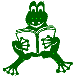 